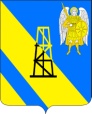 СОВЕТ  КИЕВСКОГОСЕЛЬСКОГО ПОСЕЛЕНИЯ КРЫМСКОГО  РАЙОНАРЕШЕНИЕот 18.12.2023 г.				                                                                        № 232село КиевскоеО бюджете Киевского сельского поселения  Крымского района на 2024 годРассмотрев внесенный администрацией Киевского сельского поселения Крымского района  проект бюджета Киевского сельского поселения Крымского района (далее по тексту – местный бюджет) на 2024 год,  в соответствии со статьей  9 Бюджетного кодекса Российской Федерации, Совет Киевского сельского поселения  Крымского  района, р е ш и л:1. Утвердить основные характеристики бюджета Киевского сельского поселения образования Крымский район на 2024 год: 1) общий объем доходов в сумме  64464,8 тыс. рублей;2) общий объем расходов в сумме 64464,8 тыс. рублей;3) верхний предел муниципального внутреннего долга Киевского сельского поселения   Крымского района на 1 января 2025 года  в сумме 0,0 тыс. рублей, в том числе верхний предел долга по муниципальным гарантиям Киевского сельского поселения Крымского района в сумме 0,00 тыс. рублей;4) дефицит бюджета  Киевского сельского поселения  Крымского района в сумме 0,00 тыс. рублей.2. Утвердить объем поступлений доходов в бюджет  Киевского сельского поселения  Крымского района по кодам видов (подвидов) доходов на 2024 год в суммах согласно приложению № 1 к настоящему Решению.3. Утвердить в составе доходов  бюджета Киевского сельского поселения Крымского района безвозмездные поступления из краевого  и районного бюджетов  в 2024 году согласно приложению № 2 к настоящему  Решению.4. Установить, что добровольные взносы и пожертвования, поступившие в  бюджет Киевского сельского поселения Крымского района, направляются в установленном порядке на увеличение расходов бюджета  Киевского сельского поселения Крымского района  соответственно целям их предоставления.5. Утвердить распределение бюджетных ассигнований Киевского сельского поселения Крымского района по разделам и подразделам классификации расходов бюджетов на 2024 год согласно приложению № 3  к настоящему Решению.6. Утвердить ведомственную структуру расходов бюджета Киевского сельского поселения Крымского района на 2024 год согласно приложению № 4 к настоящему Решению.7. Утвердить в составе ведомственной структуры расходов бюджета Киевского сельского поселения  Крымского района  на 2024 год перечень главных распорядителей средств бюджета  Киевского сельского поселения  Крымского  района, перечень разделов, подразделов, целевых статей (муниципальных программ  Киевского сельского поселения  Крымского района и не программных направлений деятельности), групп видов расходов бюджета Киевского сельского поселения Крымского района. 8. Утвердить в составе ведомственной структуры расходов бюджета в Киевском сельском поселении Крымского района на 2024 год:1) общий объем бюджетных ассигнований, направляемых на исполнение публичных нормативных обязательств, в сумме  200,00 тыс. рублей; 2) резервный фонд администрации  Киевского сельского поселения  Крымского  района  в сумме 10,0 тыс. рублей;9. Утвердить источники внутреннего финансирования дефицита бюджета Киевского сельского поселения  Крымского района, перечень статей источников финансирования дефицитов бюджетов на 2024 год согласно приложению № 5 к настоящему Решению.10. Не использованные по состоянию на 1 января 2024 года остатки межбюджетных трансфертов, предоставленных из краевого бюджета бюджету Киевского сельского поселения Крымского района в форме межбюджетных трансфертов, имеющих целевое назначение, подлежат возврату в краевой бюджет.В соответствии с решением главного администратора доходов бюджетных средств остатки межбюджетных трансфертов, полученных в форме межбюджетных трансфертов, имеющих целевое назначение, не использованные по состоянию на 1 января 2024 года, могут быть направлены на те же цели в объеме, не превышающем остатка указанных межбюджетных трансфертов, при наличии потребности в указанных межбюджетных трансфертах в порядке, установленном администрацией  Киевского сельского поселения Крымского района. Установить, что не использованные в отчетном финансовом году остатки средств, предоставленные муниципальным бюджетным (автономным) учреждениям Киевского сельского поселения  Крымского  района в соответствии с абзацем вторым пункта 1 статьи 78.1 Бюджетного кодекса Российской Федерации и перечисленные ими в бюджет Киевского сельского поселения  Крымского  района, возвращаются муниципальным  бюджетным (автономным) учреждениям Киевского сельского поселения  Крымского района в текущем финансовом году при наличии потребности в направлении их на те же цели в соответствии с решением главного распорядителя средств бюджета Киевского сельского поселения  Крымского  района, осуществляющего в отношении них функции и полномочия учредителя, после внесения соответствующих изменений в настоящее Решение.11. Остатки средств бюджета Киевского сельского поселения  Крымского  района на начало текущего финансового года направляются на:- покрытие временных кассовых разрывов, возникающих в ходе исполнения бюджета  Киевского сельского поселения  Крымского района в текущем финансовом году, в объеме, необходимом для их покрытия;- оплату заключенных от имени  Киевского сельского поселения  Крымского района муниципальных контрактов на поставку товаров, выполнение работ, оказание услуг, подлежавших в соответствии с условиями этих муниципальных контрактов оплате в отчетном финансовом году, в объеме, не превышающем суммы остатка неиспользованных бюджетных ассигнований на указанные цели, в случае осуществления заказчиком приемки поставленного товара, выполненной работы (ее результатов), оказанной услуги, а также отдельных этапов поставки товара, выполнения работы, оказания услуги указанных муниципальных  контрактов в установленном законодательством порядке в отчетном финансовом году.12. Установить, что администрация Киевского сельского поселения Крымского района не вправе принимать решения, приводящие к увеличению в 2024 году штатной численности муниципальных служащих Киевского сельского поселения Крымского района за исключением случаев принятия решений о наделении органа исполнительной власти Киевского сельского поселения Крымского района  дополнительными функциями в пределах установленной в соответствии с законодательством компетенции, требующими увеличения штатной численности, а также ликвидации подведомственных органу исполнительной власти Киевского сельского поселения Крымского района муниципальных учреждений.13. Предусмотреть бюджетные ассигнования на повышение в пределах компетенции органов местного самоуправления, установленной законодательством Российской Федерации, средней заработной платы работников муниципальных учреждений:работников учреждений культуры – до 100 процентов от средней заработной платы наемных работников в организациях, у индивидуальных предпринимателей и физических лиц в Краснодарском крае.14. Утвердить объем бюджетных ассигнований дорожного фонда Киевского сельского поселения Крымского района на 2024 год в сумме 12000,00 тыс.рублей.15. Утвердить программу муниципальных внутренних заимствований Киевского сельского поселения  Крымского района на 2024 год годов согласно приложению № 6 к настоящему Решению.Установить предельный объем  муниципального долга Киевского сельского поселения   Крымского района на 2024 год в сумме 0,0 тыс. рублей.16. Утвердить программу муниципальных гарантий Киевского сельского поселения Крымского района в валюте Российской Федерации на 2024 год согласно приложению № 7 к настоящему  Решению.17. Утвердить перечень муниципальных программ Киевского сельского поселения Крымского района,  предусмотренных  к финансированию из бюджета Киевского сельского поселения Крымского района на  2024 год  согласно приложению № 8 к настоящему решению.18. Установить в соответствии с пунктом 3 статьи 217 Бюджетного кодекса Российской Федерации следующие основания для внесения изменений в показатели сводной бюджетной росписи бюджета Киевского сельского поселения  Крымского района  без внесения изменений в настоящее Решение, связанные с особенностями исполнения бюджета Киевского сельского поселения Крымского  района и (или) перераспределения бюджетных ассигнований между главными распорядителями средств  бюджета Киевского сельского поселения Крымского  района:1) изменение наименования главного распорядителя бюджетных средств и (или) изменение системы исполнительного органа местного самоуправления Киевского сельского поселения  Крымского  района;2) внесение изменений в муниципальные программы (подпрограммы) в части изменения мероприятий (подпрограмм) (включая изменение муниципального заказчика мероприятия, ответственного за выполнение мероприятия, получателя субсидии) муниципальной программы (подпрограмм) и (или) изменения объектов капитального строительства (инвестиционных проектов в области капитального строительства), распределения и (или) перераспределения средств  бюджета Киевского сельского поселения  Крымского района между главными распорядителями средств бюджета Киевского сельского поселения Крымского района, подпрограммами, мероприятиями (включая перераспределение между ответственными за выполнение мероприятия, получателями субсидий) муниципальной программы (подпрограмм), объектами капитального строительства (инвестиционными проектами в области капитального строительства), включая изменение кодов бюджетной классификации в связи с указанным изменением и (или) перераспределением средств бюджета  Киевского сельского поселения  Крымского района, в установленном порядке;3)перераспределение бюджетных ассигнований между главными распорядителями бюджетных средств бюджета  Киевского сельского поселения  Крымского района и кодами классификации расходов бюджетов для финансового обеспечения непредвиденных расходов, связанных с ликвидацией последствий стихийных бедствий и других чрезвычайных ситуаций, в соответствии с нормативным правовым актом администрации  Киевского сельского поселения  Крымского района;4) перераспределение бюджетных ассигнований между подгруппами вида расходов классификации расходов бюджетов в пределах, предусмотренных главному распорядителю средств бюджета  Киевского сельского поселения  Крымского  района  по соответствующей группе вида расходов классификации расходов бюджетов;5) изменение и (или) уточнение бюджетной классификации  Министерством финансов Российской Федерации; 6) детализация кодов целевых статей;Установить, что в ходе исполнения бюджета изменения в показатели сводной бюджетной росписи планового периода бюджета Киевского сельского поселения Крымского района  без внесения изменений в настоящее Решение не вносятся, за исключением случая прекращения действия показателей сводной бюджетной росписи в связи с принятием решения о бюджете Киевского сельского поселения  Крымского  района на очередной финансовый год и на плановый период.19. Средства в валюте Российской Федерации, поступающие во временное распоряжение  бюджетных и  казенных учреждений   Киевского сельского поселения Крымского района в соответствии с законодательными и иными нормативными правовыми актами Российской Федерации и нормативными правовыми актами  Киевского сельского поселения Крымского района,  учитываются на лицевых счетах, открытых им в Управлении Федерального казначейства по Краснодарскому краю,  в порядке, установленном Управлением Федерального казначейства по Краснодарскому краю.20. Установить, что кассовое обслуживание исполнения местного бюджета осуществляется Управлением Федерального казначейства по Краснодарскому краю.В соответствии со статьей 220.2 Бюджетного кодекса Российской Федерации и   положениями приказа минфина России от 31  марта 2020 года № 50н «Об утверждении Порядка направления обращений высших исполнительных органов государственной власти субъектов Российской Федерации (местных администраций), органов управления государственными внебюджетными фондами о передаче (прекращении осуществления) отдельных функций финансовых органов субъектов Российской Федерации (муниципальных образований), органов управления государственными внебюджетными фондами в Федеральное казначейство и их рассмотрения Федеральным казначейством», Управлению Федерального казначейства по Краснодарскому краю передаются следующие функции финансового органа муниципального образования:а) исполнение местного бюджета, включающее:- открытие и ведение лицевых счетов, предназначенных для учета операций по исполнению бюджета, главным распорядителям, распорядителям и получателям средств местного бюджета  и главным администраторам (администраторам) источников финансирования дефицита местного бюджета;- доведение бюджетных ассигнований, лимитов бюджетных обязательств, предельных объемов финансирования до главных распорядителей, распорядителей и получателей средств местного бюджета   и главных администраторов (администраторов) источников финансирования дефицита местного бюджета);- учет бюджетных и денежных обязательств получателей средств местного;- санкционирование операций, связанных с оплатой денежных обязательств получателей средств местного бюджета;б) проведение операций со средствами, поступающими во временное распоряжение получателей средств местного бюджета, включающие открытие и ведение лицевых счетов для учета операций со средствами, поступающими во временное распоряжение получателей средств местного бюджета;в) проведение и санкционированием операций по расходам муниципальных бюджетных и автономных учреждений, источником финансового обеспечения которых являются средства, полученные этими учреждениями из местного бюджета, включающие:- открытие и ведение лицевых счетов для учета операций со средствами муниципальных бюджетных и автономных учреждений;- санкционирование операций по расходам муниципальных бюджетных и автономных учреждений, которым открыты лицевые счета, указанные в абзаце втором настоящего подпункта, для учета операций с субсидиями, определенными абзацем вторым пункта 1 статьи 78.1 и статьей 78.2   Бюджетного кодекса Российской Федерации;г) открытие и ведение лицевых счетов, предназначенных для учета операций со средствами получателей средств из местного бюджета, и санкционированием операций по расходам получателей средств из местного бюджета, которым открыты лицевые счета, источником финансового обеспечения которых являются средства местного бюджета; д) привлечение на единый счет местного бюджета и возврат привлеченных средств в соответствии с подпунктом 2 пункта 6 и пунктом 9 статьи 236.1 Бюджетного кодекса Российской Федерации;е) открытие и ведение  лицевых счетов, предназначенных для учета операций со средствами участников казначейского сопровождения, и санкционированием операций по расходам участников казначейского сопровождения, которым открыты лицевые счета, источником финансового обеспечения которых являются средства местного бюджета». 20.1. Установить, что в 2024 году получатели средств бюджета Киевского сельского поселения вправе предусматривать в заключаемых ими муниципальных контрактах (договорах) на поставку товаров, выполнение работ, оказание услуг (далее – договор) авансовые платежи в размере, установленном настоящей статьей, если иное не установлено федеральными законами, указами Президента Российской Федерации и иными нормативными правовыми актами Российской Федерации, нормативными правовыми актами Краснодарского края, в пределах лимитов бюджетных обязательств на соответствующий финансовый год, доведенных до них в установленном порядке на соответствующие цели:1) в размере до 100 процентов от суммы договора:а) об оказании услуг связи, о подписке на печатные издания и об их приобретении;б) об организации профессионального образования и дополнительного профессионального образования лиц, замещающих муниципальные должности муниципальных служащих Киевского сельского поселения и работников муниципальных казенных учреждений Киевского сельского поселения и иных мероприятий по профессиональному развитию;в) о проведении государственной экспертизы проектной документации и результатов инженерных изысканий, о проведении проверки достоверности определения сметной стоимости строительства, реконструкции, капитального ремонта объектов капитального строительства;г) о приобретении авиа- и железнодорожных билетов, билетов для проезда городским и пригородным транспортом, об осуществлении грузовых перевозок авиационным и железнодорожным транспортом;д) о приобретении путевок на санаторно-курортное лечение;е) о проведении мероприятий по тушению пожаров;ж) на оказание депозитарных услуг;з) об обязательном страховании гражданской ответственности владельцев транспортных средств и других видов обязательного страхования;и) на проведение конгрессов, форумов, фестивалей, конкурсов, представление экспозиций Киевского сельского поселения на международных, всероссийских, региональных, национальных и иных выставочно-ярмарочных мероприятиях;к) на приобретение объектов недвижимости в собственность Киевского сельского поселения;л) о проведении противоградовых мероприятий;м) об оказании услуг по предоставлению права проезда и организации дорожного движения на платных автомобильных дорогах и автомобильных дорогах, содержащих платные участки;2) в размере до 30 процентов от суммы договора (муниципального контракта)  - по остальным договорам (муниципальным контрактам).3) в размере от 30 до 90 процентов от суммы договора (муниципального контракта), подлежащего казначейскому сопровождению в соответствии с пунктом 22 настоящего решения.                           21. Установить, что Управление Федерального казначейства по Краснодарскому краю осуществляет казначейское сопровождение средств, предоставляемых из местного бюджета, за исключением средств, не подлежащих в соответствии с действующим законодательством казначейскому сопровождению, и средств, подлежащих казначейскому сопровождению в Управлении Федерального казначейства по Краснодарскому краю в соответствии с Федеральным законом «О федеральном бюджете на 2024 год и на плановый период 2025 и 2026 годов» в случаях предоставления из местного бюджета средств, определенных пунктом 22.22. Установить, что казначейскому сопровождению подлежат следующие средства, предоставляемые из местного бюджета:1) субсидии (гранты в форме субсидий) юридическим лицам, крестьянским (фермерским) хозяйствам, индивидуальным предпринимателям, физическим лицам (за исключением субсидий муниципальным бюджетным и автономным учреждениям Крымского района) и бюджетные инвестиции юридическим лицам, предоставляемые в соответствии со статьей 80 Бюджетного кодекса Российской Федерации;2) взносы в уставные (складочные) капиталы юридических лиц (дочерних обществ юридических лиц), вклады в имущество юридических лиц (дочерних обществ юридических лиц), не увеличивающие их уставные (складочные) капиталы, источником финансового обеспечения которых являются субсидии и бюджетные инвестиции, указанные в пункте 1 настоящей части;3) авансовые платежи по контрактам (договорам) о поставке товаров, выполнении работ, оказании услуг, заключаемым на сумму 600,0 тысяч рублей и более получателями субсидий и бюджетных инвестиций, указанных в пункте 1 настоящей части, а также получателями взносов (вкладов), указанных в пункте 2 настоящей части, с исполнителями по контрактам (договорам), источником финансового обеспечения которых являются такие субсидии, бюджетные инвестиции и взносы (вклады);4) авансовые платежи по муниципальным контрактам, заключаемым на сумму 50 000,0 тыс. рублей и более;5) авансовые платежи по контрактам (договорам), заключаемым на сумму 50 000,0 тыс. рублей и более бюджетными или автономными муниципальными учреждениями Крымского района, лицевые счета которым открыты в Управлении Федерального казначейства по Краснодарскому краю, источником финансового обеспечения которых являются субсидии, предоставляемые в соответствии с абзацем вторым пункта 1 статьи 781 и статьей 782 Бюджетного кодекса Российской Федерации;6) авансовые платежи по контрактам (договорам) о поставке товаров, выполнении работ, оказании услуг, заключаемым на сумму 600,0 тысяч рублей и более исполнителями и соисполнителями в рамках исполнения указанных в пункте 3 настоящей части контрактов (договоров) о поставке товаров, выполнении работ, оказании услуг;7) авансовые платежи по контрактам (договорам) о поставке товаров, выполнении работ, оказании услуг, заключаемым на сумму 5000,0 тыс. рублей и более исполнителями и соисполнителями в рамках исполнения указанных в пунктах 4 и 5 настоящей части государственных контрактов (контрактов, договоров) о поставке товаров, выполнении работ, оказании услуг.            23. Настоящее решение подлежит официальному опубликованию.24. Настоящее Решение вступает в силу после официального опубликования и распространяется на правоотношения, но не 1 января 2024 года.Председатель Совета Киевскогосельского поселения Крымского  района                                          С.А. Отрощенко Глава Киевского сельского поселения Крымского района                                                            Б.С. ШатунБезвозмездные поступления из краевого  и районного бюджетов на 2024 годПриложение № 3 к решению Совета Киевского сельского поселения Крымского района от 18.12.2023г. № 232Распределение расходов Киевского поселения на 2024 год по разделам и подразделам функциональной классификации расходов бюджетов Российской Федерации                                                                                                               Приложение № 4                                                                                                               к решению Совета                                                                                                                Киевского сельского поселения                                                                                                                Крымского района                                                                                                                 от 18.12.2023г.  № 232Ведомственная структура расходов бюджета Киевского сельскогопоселения Крымского района на 2023 год              Приложение № 5             к решению Совета Киевского сельского поселения               Крымского района от 18.12.2023г. № 232Источники  внутреннего  финансирования дефицита    бюджета  Киевского сельского поселения  Крымского  района  в  2024 годуПрограмма муниципальных внутренних заимствованийКиевского сельского поселения Крымского района на 2024 годПрограмма муниципальных гарантий Киевского сельского поселения Крымского района в валюте Российской Федерации на 2024 годРаздел 1. Перечень подлежащих предоставлению муниципальных гарантий Киевского сельского поселения Крымского района в 2024 годуРаздел 2. Общий объем бюджетных ассигнований, предусмотренных на исполнение муниципальных гарантий Киевского сельского поселения Крымского района по возможным гарантийным случаям, в 2024 годуПриложение № 1К решению СоветаКиевского сельского поселенияКрымского районаот 18.12.2023г.  №232Поступление доходов в бюджет  Киевского сельского поселения  Крымского района по кодам видов (подвидов) доходов на 2024 год Поступление доходов в бюджет  Киевского сельского поселения  Крымского района по кодам видов (подвидов) доходов на 2024 год Поступление доходов в бюджет  Киевского сельского поселения  Крымского района по кодам видов (подвидов) доходов на 2024 год Поступление доходов в бюджет  Киевского сельского поселения  Крымского района по кодам видов (подвидов) доходов на 2024 год № п/пКод бюджетной классификацииНаименование доходаПлан 2024г. т.р.№ п/пКод бюджетной классификацииНаименование доходаПлан 2024г. т.р.1100 00000 00 0000 000Налоговые и неналоговые доходы51 224,4101 02000 01 0000 110Налог на доходы физических лиц*24 200,0103 02230 01 0000 110                               103 02240 01 0000 110             103 02250 01 0000 110              103 02260 01 0000 110Доходы от уплаты акцизов на нефтепродукты, производимые на территории Российской Федерации, подлежащие распределению между бюджетами субъектов Российской Федерации и местными бюджетами с учетом установленных дифференцированных нормативов отчислений в местные бюджеты*7 786,4105 03000 01 0000 110Единый сельскохозяйственный* 1 700,0106 01030 10 0000 110Налог на имущество физических лиц2 230,0106 06000 00 0000 110Земельный налог*15 000,0111 05025 10 0000 120Доходы, получаемые в виде арендной платы, а также средства от продажи права на заключение договоров аренды за земли, находящиеся в собственности поселений (за исключением земельных участков муниципальных бюджетных и автономных учреждений)  0,0111 05325 10 0000 120Плата по соглашениям об установлении сервитута, заключенным органами местного самоуправления сельских поселений, государственными или муниципальными предприятиями либо государственными или муниципальными учреждениями в отношении земельных участков, находящихся в собственности сельских поселений0,0111 05035 10 0000 120Доходы от сдачи в аренду имущества, находящегося в оперативном управлении органов управления  сельских поселений и созданных ими учреждений (за исключением имущества муниципальных бюджетных и автономных учреждений)0,0111 05075 10 0000 120Доходы от сдачи в аренду имущества, составляющего казну сельских поселений (за исключением земельных участков)308,0113 02065 10 0000 130Доходы, поступающие в порядке возмещения расходов, понесенных в связи с эксплуатацией имущества сельских поселений0,0113 02995 10 0000 130Прочие доходы от компенсации затрат бюджетов сельских поселений 0,0114 02053 10 0000 410Доходы от реализации иного имущества,  находящегося в собственности сельских поселений (за исключением имущества муниципальных  бюджетных и автономных учреждений,  а также имущества муниципальных унитарных предприятий, в том числе казенных), в части реализации основных средств по указанному имуществу0,0114 06025 10 0000 430Доходы от продажи  земельных участков, находящихся в собственности сельских поселений (за исключением земельных участков муниципальных бюджетных и автономных учреждений)0,0116 101230 10 000 140 Платежи в целях возмещения причиненного ущерба0,02200 00000 00 0000 000Безвозмездные поступления13 240,4202 00000 00 00000 000Безвозмездные поступления  от других бюджетов бюджетной системы Российской Федерации13 190,4202 15001 10 0000 150Дотации от других бюджетов бюджетной системы Российской Федерации12 877,9202 25467 10 0000 150 Субсидии бюджетам сельских поселений на обеспечение развития и укрепления материально-технической базы домов культуры в населенных пунктах с числом жителей до 50 тысяч человек0,0202 15002 10 0000 150Дотация на поддержку мер по обеспечению сбалансированности бюджетов поселений0,0202 29999 10 0000 150Прочие субсидии бюджетам сельских поселений0,0202 02000 10 0000 150Прочие субвенций бюджетам поселений312,5202 40014 10 0000 150Межбюджетные трансферты, передаваемые бюджетам сельских поселений из бюджетов муниципальных районов 0,0202 25576 10 0000 150Субсидии бюджетам сельских поселений на обеспечение комплексного развития сельских территорий0,0207 00000 10 0000 150Прочие безвозмездные поступления в бюджеты поселений50,0207 05030 10 0000 150Прочие безвозмездные поступления50,0ИТОГО ДОХОДОВ64 464,8Приложение № 2к решению СоветаКиевского сельского поселенияКрымского районаот 18.12.2023г. № 232КодНаименование доходаСумма т.р.992 200 00000 00 0000 000Безвозмездные поступления13240,4992 202 00000 00 0000 150Дотации от других бюджетов бюджетной системы Российской Федерации12877,9992 202 15001 10 0000 150Дотация на выравнивание уровня бюджетной обеспеченности поселений 12877,9992 202 20000 00 0000 150Прочие субсидии бюджетам сельских поселений0,0992 202 25467 10 0000 150Субсидии бюджетам сельских поселений на обеспечение развития и укрепления материально-технической базы домов культуры в населенных пунктах с числом жителей до 50 тысяч человек0,0992 202 29999 10 0000 150Прочие субсидии бюджетам сельских поселений0,0992 202 00000 00 0000 150Субвенции от других бюджетов бюджетной системы Российской Федерации312,5992 202 35118 10 0000 150Субвенция на осуществление полномочий по первичному воинскому учету на территориях, где отсутствуют военные комиссариаты308,7992 202 30024 10 0000 150Субвенции на создание и организацию деятельности административных  комиссий 3,8992 207 00000 00 0000 150Прочие безвозмездные поступления в бюджеты поселений50,0992 207 05030 10 0000 150Безвозмездные поступления 50,0№ п/пКод бюджетной классификацииНаименование бюджет на 2024 год (тыс.руб.)Всего расходов64464,8в том числе:10100Общегосударственные вопросы16281,20102Функционирование высшего должностного лица органа местного самоуправления1036,80104Функционирование  местных администраций7435,00111Резервные фонды10,00113Другие общегосударственные вопросы 7799,420200Национальная оборона308,70203Мобилизационная и вневойсковая подготовка308,730300Национальная безопасность и правоохранительная деятельность558,10310Защита населения и территории от чрезвычайных ситуаций природного и техногенного характера, гражданская оборона170,00314Другие вопросы в области национальной безопасности и правоохранительной деятельности388,140400Национальная экономика12005,00409Дорожное хозяйство12000,00412Другие вопросы в области национальной экономики5,050500Жилищно-коммунальное хозяйство13853,60501Жилищное хозяйство3,60502Коммунальное хозяйство2000,00503Благоустройство11850,060700Образование472,50707Молодежная политика и оздоровление детей472,570800Культура  кинематография 17857,30801Культура17857,381001Социальная политика200,01001Пенсионное обеспечение200,091100 Физическая культура и спорт2628,41101 Физическая культура 420,01102Массовый спорт2208,4101200Средства массовой информации 300,01204Другие вопросы в области средств массовой информации300,0№ п/пПоказательВедРЗПРЦСРВРБюджет 2023г. т.р.№ п/пПоказательВедРЗПРЦСРВРБюджет 2023г. т.р.12345678Администрация Киевского сельского поселения  Крымского района99264464,8Всего расходы99264464,8в том числе:1.Общегосударственные вопросы992010016281,2Функционирование высшего должностного лица  муниципального образования99201021036,8Обеспечение деятельности высшего органа исполнительной  и представительной власти муниципального образования992010250000000001036,8Высшее должностное лицо муниципального образования992010250100000001036,8Расходы на обеспечение функций органов местного самоуправления992010250100001901036,8Расходы на выплаты персоналу в целях обеспечения выполнения функций государственными (муниципальными) органами, казенными учреждениями992010250100001901001036,8Функционирование высших органов  исполнительной власти местных администраций99201047435,0Обеспечение деятельности администрации муниципального образования992010451000000007431,2Обеспечение функционирования администрации муниципального образования992010451100000007431,2Расходы на обеспечение функций органов местного самоуправления992010451100001907431,2Расходы на выплаты персоналу в целях обеспечения выполнения функций государственными (муниципальными) органами, казенными учреждениями992010451100001901006708,7Закупка товаров, работ и услуг для муниципальных нужд99201045110000190200665,5Иные бюджетные ассигнования9920104511000019080057,0Осуществление отдельных полномочий Краснодарского края на образование и организацию деятельности административных комиссий992010467300601903,8Закупка товаров, работ и услуг для муниципальных нужд992010467300601902003,8Резервные фонды992011110,0Финансовое обеспечение непредвиденных расходов9920111513000000010,0Резервные фонды администрации муниципального образования9920111513002059010,0Иные бюджетные ассигнования9920111513002059080010,0Другие общегосударственные вопросы99201137799,4Муниципальная программа «Муниципальная политика и развитие гражданского общества в Киевском сельском поселении Крымского  района»  на 2024-2026 годы99201131600000000205,0Совершенствование механизмов управления  развитием Киевского сельского поселения99201131620000000205,0Повышение эффективности работы органов местного самоуправления, органов территориального общественного  самоуправления Киевского сельского поселения по решению вопросов местного значения99201131620200000205,0Реализация мероприятий по поддержке старшего поколения9920113162021002050,0Закупка товаров, работ и услуг для муниципальных нужд9920113162021002020050,0Реализация мероприятий поддержки и развития ТОСов99201131620210030120,0Закупка товаров, работ и услуг для муниципальных нужд99201131620210030300120,0Создание условий для эффективной реализации муниципальной политики в области кадрового обеспечения органов управления в Киевском сельском поселении 9920113162020000020,0Мероприятия кадрового обеспечения органов управления в муниципальном образовании9920113162021009020,0Закупка товаров, работ и услуг для муниципальных нужд9920113162021009020020,0Оплата членских взносов  в Ассоциацию муниципальных образований9920113162021092015,0Иные бюджетные ассигнования9920113162021092080015,0Обеспечение деятельности администрации муниципальных образований992011351000000006943,2Реализация муниципальных функций, связанных с муниципальным управлением992011351400000006943,2Прочие обязательства муниципальных образований992011351400290106943,2Закупка товаров, работ и услуг для муниципальных нужд992011351400290102006933,2Иные бюджетные ассигнования9920113514002901080010,0Муниципальная программа «Развитие информационного общества Киевского сельского поселения Крымского района» на 2024-2026 годы99201132300000000391,2Подпрограмма «Развитие, эксплуатация и обслуживание информационно-коммуникационных технологий администрации Киевского сельского поселения Крымского района»99201132320110130391,2Мероприятия по информатизации администрации МО Крымский район99201132320110130391,2Закупка товаров, работ и услуг для муниципальных нужд99201132320110130200391,2Мероприятия в рамках управления имуществом Крымского района99201135210000000200,0Мероприятия в рамках регулирования прав собственности  земельных участков Крымского района99201135210100000200,0Оценка недвижимости, признание прав и регулирование отношений по государственной и муниципальной собственности99201135210120310200,0Закупка товаров, работ и услуг для муниципальных нужд99201135210120310200200,0Муниципальная программа «Поддержка социально ориентированных некоммерческих организаций Киевского сельского поселения Крымского района» на 2024-2026 годы9920113170000000010,0Мероприятия в качестве муниципальной поддержке казачьих обществ9920113171011132010,0Закупка товаров, работ и услуг для муниципальных нужд9920113171011132020010,0Муниципальная программа «Доступная среда Киевского сельского поселения Крымского района» на 2024-2026 годы9920113040000000050,0Мероприятия в рамках реализации программы по доступной среде9920113041011149050,0Закупка товаров, работ и услуг для муниципальных нужд9920113041011149020050,02.Национальная оборона 9920200308,7Мобилизационная и вневойсковая подготовка9920203308,7Управление муниципальными финансами99202036700000000308,7Поддержка устойчивого исполнения бюджетов99202036730000000308,7Осуществление первичного воинского учета на территориях, где отсутствуют военные комиссариаты99202036730051180308,7Расходы на выплаты персоналу в целях обеспечения выполнения функций государственными (муниципальными) органами, казенными учреждениями99202036730051180100308,73.Национальная безопасность и правоохранительная деятельность9920300558,1Муниципальная  программа  «Обеспечение безопасности  населения  Киевского  сельского поселения Крымского района» на 2024-2026 годы99203000900000000548,1Защита населения  и территории от чрезвычайных ситуаций природного и техногенного характера, гражданская оборона99203100900000000170,0Мероприятия  по предупреждению и ликвидации чрезвычайных ситуаций, стихийных бедствий  и их последствий9920310091011054070,0Закупка товаров, работ и услуг для муниципальных нужд9920310091011054020070,0Пожарная безопасность99203100920000000100,0Финансовое обеспечение мероприятий по совершенствованию противопожарной защиты населения Киевского сельского поселения99203100920100000100,0Мероприятия по пожарной безопасности99203100920110280100,0Закупка товаров, работ и услуг для муниципальных нужд99203100920110280200100,0Другие вопросы в области национальной безопасности и правоохранительной деятельности99203140900000000 378,1Профилактика терроризма и экстремизма  на территории Киевского сельского поселения9920314095011011010,0Закупка товаров, работ и услуг для муниципальных нужд9920314095011011020010,0Мероприятия по укреплению правопорядка и профилактики правонарушений, усиление борьбы с преступностью99203140940109560368,1Закупка товаров, работ и услуг для муниципальных нужд99203140940109560200120,0Иные выплаты населению  99203140940109560300248,1Муниципальная  программа «Противодействие коррупции в Киевском сельском поселении Крымского района»  на 2023-2025 годы9920314260000000010,0Осуществление мероприятий по повышению эффективности системы противодействия коррупции в Крымском районе9920314261010000010,0Проведение социологических исследований для осуществления мониторинга восприятия уровня коррупции в Крымском районе9920314261010916010,0Закупка товаров, работ и услуг для муниципальных нужд9920314261010916020010,04.Национальная экономика992040012005,0Дорожное хозяйство (дорожные фонды)992040912000,0Муниципальная программа  «Комплексное и устойчивое развитие Киевского  сельского поселения  Крымского района в сфере строительства и дорожного хозяйства» на 2024-2026 годы99204090600000000	       12000,0Капитальный ремонт и ремонт автомобильных дорог местного значения992 0409 062000000011800,0Капитальный ремонт, ремонт  автомобильных дорог общего пользования населенных пунктов за счет местных средств9920409062011034011800,0Закупка товаров, работ и услуг для муниципальных нужд9920409062011034020011800,0Безопасность дорожного движения99204090960110240200,0Закупка товаров, работ и услуг для муниципальных нужд99204090960110240200200,0Другие вопросы в области национальной экономики99204125,0Муниципальная программа «Поддержка малого и среднего предпринимательства в Киевском  сельском поселении Крымского района» на 2024-2026 годы992041214000000005,0Муниципальная поддержка малого и среднего предпринимательства в Киевском сельском поселении992041214100000005,0Оказание информационной, правовой и консультационной поддержки субъектов малого и среднего предпринимательства992041214101000005,0Развитие субъектов малого и среднего предпринимательства992041214101100405,0Закупка товаров, работ и услуг для муниципальных нужд992041214101100402005,05.Жилищно-коммунальное хозяйство992050013853,6Жилищное хозяйство99205013,6Мероприятия по капитальному ремонту жилищного фонда992050106100000003,6Закупка товаров, работ и услуг для муниципальных нужд992050106100103502003,6Коммунальное хозяйство99205022000,0Муниципальная  программа  «Развитие водоснабжении Киевского сельского поселения Крымского района» на 2024-2026 годы99205021300000000800,0Развитие водоснабжения населенных пунктов Киевского сельского поселения050205021310000000800,0Проведение комплекса мероприятий по модернизации, строительству, реконструкции и ремонту объектов водоснабжения050205021310100000800,0Поддержка коммунального хозяйства99205021310110770800,0Закупка товаров, работ и услуг для муниципальных нужд99205021310110770200800,0Межбюджетные трансферты предоставляемые из бюджета сельских поселений Крымского района в бюджет МО Крымский район в целях организации в границах сельского поселения Крымского района теплоснабжения и горячего водоотведения99205029900010000500,0Поддержка коммунального хозяйства99205029900010770500500,0Муниципальная  программа  «Развитие топливно-энергетического комплекса Киевского сельского поселения Крымского района» на 2024-2026 годы99205022500000000700,0Развитие газоснабжения населенных пунктов Киевского сельского поселения99205022520111580700,0Закупка товаров, работ и услуг для муниципальных нужд99205022520111580200700,0Благоустройство992050311850,0Муниципальная программа «Социально-экономическое и территориальное развитие Киевского сельского поселения Крымского района» на 2024-2026 годы9920503190000000010400,0Благоустройство территории Киевского сельского поселения9920503192000000010400,0Повышение уровня благоустройства населенных пунктов Киевского сельского поселения9920503192010000010400,0Мероприятия по уличному освещению населенных пунктов 992050319201103703100,0Закупка товаров, работ и услуг для муниципальных нужд992050319201103702003100,0Мероприятия по озеленению территории поселения992050319201103803500,0Закупка товаров, работ и услуг для муниципальных нужд992050319201103802003500,0Прочее благоустройство992050319201103903500,0Закупка товаров, работ и услуг для муниципальных нужд992050319201103902003500,0Инициативное бюджетирование99205031920102950300,0Реализация мероприятий в рамках инициативных проектов99205031920102950200300,0Муниципальная программа «Формирование современной городской среды Киевского сельского поселения Крымского  района» на 2018-2024 годы992050319200000001200,0Организация благоустройства сельских территорий  992050319201103901200,0Закупка товаров, работ и услуг для муниципальных нужд992050319201103902001200,0Муниципальная программа «Социально-экономическое развитие малых хуторов Киевского сельского поселения Крымского района» на 2024-2026 годы99205031900000000200,0Прочее благоустройство99205031930010390200,0Закупка товаров, работ и услуг для муниципальных нужд99205031930010390200200,0Муниципальная программа «Энергосбережение и повышение энергетической эффективности Киевского сельского поселения Крымского района» на 2024-2026 годы9920503250000000050,0Энергосбережение и повышение энергетической эффективности9920503251000000050,0Мероприятия по повышению энергетической эффективности 9920503251010000050,0Мероприятия по энергосбережению и повышению энергетической эффективности 9920503251010991050,0Закупка товаров, работ и услуг для муниципальных нужд9920503251010991020050,06.Образование9920700472,5Молодежная политика и оздоровление детей9920707472,5Муниципальная программа «Молодежь Киевского сельского поселения Крымского района» на 2021-2023 годы99207071500000000472,5Реализация мероприятий муниципальной программы "Молодежь Киевского сельского поселения Крымского района» на 2021-2023годы99207071510000000472,5Организационное обеспечение реализации мероприятий муниципальной программы Молодежь Киевского сельского поселения99207071510100000472,5Мероприятия по работе с молодежью99207071510110900472,5Закупка товаров, работ и услуг для муниципальных нужд99207071510110900200472,57.Культура, кинематография 992080017857,3Культура992080117857,3Муниципальная программа «Развитие культуры Киевского сельского поселения Крымского района» на 2024-2026 годы9920801100000000017857,3Развитие культуры Киевского сельского поселения99208011010000000375,0Культура Киевского сельского поселения99208011010100000375,0Воссоздание объектов культурного наследия культового назначения (памятников истории и культуры) народов РФ, расположенных на территории поселения99208011010110290250,0Закупка товаров, работ и услуг для муниципальных нужд99208011010110290200250,0Расходы на оплату коммунальных услуг работникам муниципальных учреждений, проживающих и работающих в сельской местности99208011010110820125,0Расходы на выплаты персоналу в целях обеспечения выполнения функций государственными (муниципальными) органами, казенными учреждениями99208011010110820100125,0Совершенствование деятельности муниципальных учреждений отрасли "Культура, искусство и кинематография»9920801102000000015055,0Развитие и обеспечение деятельности учреждений культуры9920801102020000015055,0Расходы на обеспечение деятельности (оказание услуг) государственных учреждений9920801102020059015055,0Расходы на выплаты персоналу в целях обеспечения выполнения функций государственными (муниципальными) органами, казенными учреждениями9920801102020059010012124,3Закупка товаров, работ и услуг для муниципальных нужд992080110202005902002920,7Иные бюджетные ассигнования9920801102020059080010,0Совершенствование деятельности муниципальных учреждений по организации библиотечного обслуживания населения992080110300000002427,3Расходы на обеспечение деятельности (оказание услуг) государственных учреждений992080110303005902427,3Расходы на выплаты персоналу в целях обеспечения выполнения функций государственными (муниципальными) органами, казенными учреждениями992080110303005901002255,7Закупка товаров, работ и услуг для муниципальных нужд99208011030300590200171,68.Социальная политика9921000200,0Муниципальная программа «Социальная поддержка граждан Киевского сельского поселения Крымского района» на  2022-2024 годы9921001200,0Дополнительное материальное обеспечение к пенсии99210010310040010300180,0Пособия, компенсации, меры социальной поддержки по публичным нормативным обязательствам9921001031004001030020,09.Физическая культура и спорт99211002628,4Физическая культура 9921101420,0Муниципальная программа «Развитие физической культуры и спорта в  Киевском сельском поселении Крымского района» на 2024-2026 годы99211011200000000420,0Развитие физической культуры и массового спорта99211011210000000420,0Физическое воспитание и физическое развитие граждан посредством организации и проведения (участия) физкультурных мероприятий и массовых спортивных мероприятий99211011210100000420,0Реализация мероприятий в области спорта и физической культуры99211011210110670420,0Закупка товаров, работ и услуг для муниципальных нужд99211011210110670200420,0Массовый спорт99211022208,4Муниципальная программа «Развитие физической культуры и спорта в  Киевском сельском поселении Крымского района » на 2024-2026 годы992110212000000002208,4Расходы на обеспечение деятельности (оказание услуг) муниципальных учреждений992110212103005902208,4Расходы на выплаты персоналу в целях обеспечения выполнения функций государственными (муниципальными) органами, казенными учреждениями992110212103005901001578,9Закупка товаров, работ и услуг для муниципальных нужд99211021210300590200349,5Иные бюджетные ассигнования99211021210300590800280,010.Средства массовой информации9921200300,0Другие вопросы в области средств массовой информации 9921204300,0Муниципальная программа «Развитие информационного общества  Киевского сельского поселения Крымского района» на 2024-2026 годы99212042300000000300,0Информационное обеспечение и сопровождение99212042310000000300,0Обеспечение информирования граждан о деятельности органов государственной власти и социально-политических событиях в муниципальном образовании992120423100102600300,0Закупка товаров, работ и услуг для муниципальных нужд99212042310010260200300,06КодНаименование групп, подгрупп, статей, подстатей, элементов, программ (подпрограмм), кодов экономической классификации источников внутреннего финансирования дефицита бюджетаСумма т.р.123Источники внутреннего финансирования дефицита бюджета, всего0,0в том числе    получение и погашение кредита 0,000001050000000000000Изменение остатков средств на счетах по учету средств бюджета0,000001050000000000510Увеличение остатков средств на счетах по учету средств бюджета-64464,800001050200000000510Увеличение прочих остатков средств на счетах по учету средств бюджета-64464,800001050201000000510Увеличение прочих остатков денежных средств бюджетов поселений-64464,899201050201100000510Увеличение прочих остатков денежных средств бюджетов поселений-64464,800001050000000000610Уменьшение остатков средств на счетах по учету средств бюджета64464,800001050200000000610Уменьшение прочих остатков средств на счетах по учету средств бюджета64464,800001050201000000610Уменьшение прочих остатков денежных средств бюджетов поселений64464,899201050201100000610Уменьшение прочих остатков денежных средств бюджетов поселений64464,8Приложение № 6к решению Совета Киевского сельского поселенияКрымского районаот 18.12.2023г № 232№ п/пНаименованиеСумма т.р.№ п/пНаименование2024год1231.Муниципальные ценные бумаги Киевского сельского поселения, всего0,0в том числе:привлечение  0,0погашение основной суммы долга 0,02.Бюджетные кредиты, привлеченные в местный бюджет от других бюджетов бюджетной системы Российской Федерации, всего0,0в том числе:привлечение  0,0погашение, всего 0,0Приложение № 7к решению Совета Киевского сельского поселенияКрымского районаот 18.12.2023г № 232№п/пНаправление (цель) гарантированияКатегории принципаловОбщий объем гарантий, тыс. рублейУсловия предоставления гарантийУсловия предоставления гарантийУсловия предоставления гарантийУсловия предоставления гарантий№п/пНаправление (цель) гарантированияКатегории принципаловОбщий объем гарантий, тыс. рублейналичие права регрессного требованияанализ финансового состояния принципалапредоставление обеспечения исполнения обязательств принципалаперед гарантоминые условия123456781.По заимствованиям, осуществляемым для реконструкции и модернизации основных фондов, а также строительства объектов производственного назначенияюридические лица 0,0ЕстьЕстьЕстьМуниципальные гарантии предоставляются на конкурсной основемуниципальные гарантии не обеспечивают исполнения обязательств по уплате неустоек (пеней, штрафов)ИтогоИтогоИтого0,0Бюджетные ассигнованияна исполнение муниципальных гарантийпо возможным гарантийным случаямОбъем,тыс. рублейЗа счет источников финансирования дефицита бюджета Киевского сельского поселения Крымского района, всего           0,0                              Приложение № 8                                                                      к решению Совета Киевского сельского                                                                           поселения Крымского района от 18.12.2023г. № 232                              Приложение № 8                                                                      к решению Совета Киевского сельского                                                                           поселения Крымского района от 18.12.2023г. № 232Перечень муниципальных программ, предусмотренных к финансированию из бюджета Киевского сельского поселения Крымского района в 2024 годуПеречень муниципальных программ, предусмотренных к финансированию из бюджета Киевского сельского поселения Крымского района в 2024 годуПеречень муниципальных программ, предусмотренных к финансированию из бюджета Киевского сельского поселения Крымского района в 2024 годуПеречень муниципальных программ, предусмотренных к финансированию из бюджета Киевского сельского поселения Крымского района в 2024 году№ п/пКодНаименование целевых статейНаименование целевых статейБюджет на 2024 год т.р. 12334103 0 0000000Муниципальная программа «Социальная поддержка граждан Киевского сельского поселения Крымского района» на 2022-2024 годыМуниципальная программа «Социальная поддержка граждан Киевского сельского поселения Крымского района» на 2022-2024 годы200,02 04 0 0000000Муниципальная программа «Доступная среда Киевского сельского поселения Крымского района» на 2024-2026 годыМуниципальная программа «Доступная среда Киевского сельского поселения Крымского района» на 2024-2026 годы50,0306 0 0000000Муниципальная программа «Комплексное и устойчивое развитие Киевского сельского поселения Крымского района в сфере строительства и дорожного хозяйства» на 2024-2026 годы Муниципальная программа «Комплексное и устойчивое развитие Киевского сельского поселения Крымского района в сфере строительства и дорожного хозяйства» на 2024-2026 годы 12000,0409 0 0000000Муниципальная программа «Обеспечение безопасности населения Киевского сельского поселения Крымского района» на 2024-2026 годы  Муниципальная программа «Обеспечение безопасности населения Киевского сельского поселения Крымского района» на 2024-2026 годы  548,1510 0 0000000Муниципальная программа «Развитие культуры Киевского сельского поселения Крымского района» на 2024-2026 годы Муниципальная программа «Развитие культуры Киевского сельского поселения Крымского района» на 2024-2026 годы 17857,3612 0 0000000Муниципальная программа «Развитие физической культуры и спорта в Киевском сельском поселении Крымского района» на 2024-2026 годы Муниципальная программа «Развитие физической культуры и спорта в Киевском сельском поселении Крымского района» на 2024-2026 годы 2628,4713 0 0000000Муниципальная программа «Развитие водоснабжения Киевского сельского поселения Крымского района» на 2024-2026 годыМуниципальная программа «Развитие водоснабжения Киевского сельского поселения Крымского района» на 2024-2026 годы800,0814 0 0000000Муниципальная программа «Поддержка малого и среднего предпринимательства в Киевском сельском поселении Крымского района» на 2024-2026 годы Муниципальная программа «Поддержка малого и среднего предпринимательства в Киевском сельском поселении Крымского района» на 2024-2026 годы 5,0915 0 0000000Муниципальная программа «Молодежь Киевского сельского поселения Крымского района» на 2024-2026 годы Муниципальная программа «Молодежь Киевского сельского поселения Крымского района» на 2024-2026 годы 472,51016 0 0000000Муниципальная программа «Муниципальная политика и развитие гражданского общества в Киевском сельском поселении Крымского района» на 2024-2026 годыМуниципальная программа «Муниципальная политика и развитие гражданского общества в Киевском сельском поселении Крымского района» на 2024-2026 годы205,01117 0 0000000Муниципальная программа «Поддержка социально ориентированных некоммерческих организаций Киевского сельского поселения Крымского района» на 2024-2026 годыМуниципальная программа «Поддержка социально ориентированных некоммерческих организаций Киевского сельского поселения Крымского района» на 2024-2026 годы10,01219 0 0000000Муниципальная программа «Социально-экономическое и территориальное развитие Киевского сельского поселения Крымского района» на 2024-2026 годыМуниципальная программа «Социально-экономическое и территориальное развитие Киевского сельского поселения Крымского района» на 2024-2026 годы10400,01319 0 0000000Муниципальная программа «Социально-экономическое развитие малых хуторов Киевского сельского Крымского района» на 2024-2026годыМуниципальная программа «Социально-экономическое развитие малых хуторов Киевского сельского Крымского района» на 2024-2026годы200,01419 0 0000000Муниципальная программа «Формирование современной городской среды Киевского сельского поселения Крымского  района» на 2018-2024 годыМуниципальная программа «Формирование современной городской среды Киевского сельского поселения Крымского  района» на 2018-2024 годы1200,01523 0 0000000Муниципальная программа «Развитие информационного общества  Киевского сельского поселения Крымского района» на 2024-2026 годы Муниципальная программа «Развитие информационного общества  Киевского сельского поселения Крымского района» на 2024-2026 годы 691,21625 0 0000000Муниципальная программа «Энергосбережение и повышение энергетической эффективности Киевского сельского поселения Крымского района» на 2024-2026 годы Муниципальная программа «Энергосбережение и повышение энергетической эффективности Киевского сельского поселения Крымского района» на 2024-2026 годы 50,01725 0 0000000Муниципальная программа «Развитие топливно–энергетического комплекса Киевского сельского поселения Крымского района» на 2024-2026 годы Муниципальная программа «Развитие топливно–энергетического комплекса Киевского сельского поселения Крымского района» на 2024-2026 годы 700,01826 0 0000000Муниципальная программа «Противодействие коррупции в Киевском сельском поселении Крымского района» на 2023-2025 годыМуниципальная программа «Противодействие коррупции в Киевском сельском поселении Крымского района» на 2023-2025 годы10,0ВСЕГОВСЕГОВСЕГО48027,5